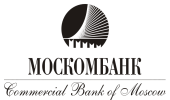 АНКЕТА ФИЗИЧЕСКОГО ЛИЦА«Знай своего клиента», часть 2.3Я, нижеподписавшийся, для целей принятия решения об открытии банковского счета, проведении банковских операций и сделок, в соответствии с требованиями законодательства Российской Федерации, Банка России, внутренних регламентов АО «МОСКОМБАНК», политики «Знай своего клиента» в дополнение к части 1 Анкеты физического лица сообщаю следующую достоверную информацию.Дополнительные сведения:В соответствии с требованиями Федерального закона от 28.06.2014 № 173-ФЗ «Об особенностях осуществления финансовых операций с иностранными гражданами и юридическими лицами, о внесении изменений в Кодекс Российской Федерации об административных правонарушениях и признании утратившими силу отдельных положений законодательных актов Российской Федерации», подписывая настоящую Анкету, я даю согласие на передачу информации, содержащейся в настоящей Анкете, состоянии имеющихся счетов в Банке в иностранный налоговый орган, если такие требования установлены, а также в таких случаях в Банк России, в федеральный орган исполнительной власти, уполномоченный на осуществление функций по противодействию легализации (отмыванию) доходов, полученных преступным путем, и финансированию терроризма (Росфинмониторинг), и федеральный орган исполнительной власти, уполномоченный по контролю и надзору в области налогов и сборов (Федеральная налоговая служба).Сведения о физическом лицеСведения о физическом лицеФамилия, имя, отчество (при наличии)Фамилия, имя, отчество (при наличии) на иностранном языке Указывается так, как записано в документе, удостоверяющем личностьДата и место рождения⁭ - в том числе Пуэрто-Рико, остров Гуам, Виргинские островаАдрес места жительства (регистрации) на территории иностранного государстваАдрес места пребывания(фактический)Гражданство (в том числе, двойное)  я являюсь гражданином США  один из моих родителей является гражданином США  я являюсь гражданином стран Таможенного союза  я являюсь гражданином иной страны (укажите)                                                                        Вид на жительство  я имею вид на жительство в США я имею вид на жительство иной страны (укажите)      Пребывание в иностранном государстве (для граждан Российской Федерации)  я имею разрешение на работу иностранного государства  я нахожусь на территории США 31 день и более в году или 183 дня и более за  последние три годаМое пребывание в США связано с тем, я  являюсь представителем Российской Федерации временно пребывал на территории США с категориями визы J, Q, 
F, M являюсь профессиональным спортсменом, участвую в благотвори-тельных спортивных мероприятияхДанные миграционной карты или иного документа, подтверждающего право на пребывание (проживание) в Российской ФедерацииМиграционная карта №      Дата начала срока пребывания:      Дата окончания срока пребывания:      Документ, подтверждающий право Клиента на пребывание (проживание) в Российской Федерации:      Серия (если имеется):       Номер:      Дата начала срока действия права пребывания:      Дата окончания срока действия права пребывания:      Иностранный ИННЕсли иностранный ИНН не представлен, то укажите точное объяснение причины:      ПодписьПодписьПодписьПодписьПодписьПодписьПодписьПодписьПодписьПодписьПодпись подпись подпись подпись подпись подпись подпись подпись подпись подпись подпись подписьфамилия, имя, отчество (полностью)20